"Новогодняя сказка в Березинском"Приглашаем взрослых и детей на экскурсионно-анимационную программу «В гостях у сказки». 
Давайте вместе наполняться новогодним настроением!Цена на одного взрослого: 65 BYNЦена на одного ребёнка: 63 BYN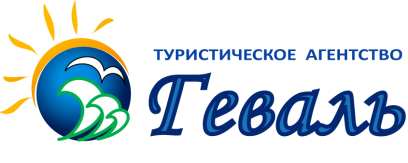    г.Витебск, пр. Черняховского, 5;тел/факс:(0212)622000, тел:(0212)633000;                   МТС  (029) 214 00 00,                    www.geval.by  : e-mail:geval_tur@mail.ru 45 минутАнимационно-развлекательная программа у ёлки.Дедушка Мороз и Снегурочка вместе с Болотником Необыкновенным и лесными жителями помогут проникнуться духом праздника и окунуться с головой в атмосферу новогодней сказки! Вас ждет увлекательная программа с веселыми играми, конкурсами, песнями и хороводами. Новогодние чудеса и превращения, а так же подарки от Деда Мороза не оставят равнодушным никого! 30 минутМастер-класс по созданию новогоднего сувенира своими руками (в Доме экологического просвещения). Привезти с собой из поездки сувенир – дело приятное, а сделанный своими руками – еще и бесценное! 90 минутЭкскурсия в вольерах «Лесной зоопарк» и «Зоопарк домашних животных». Могучий зубр Валера, прекрасные медведицы Умка и Василиса, благородный олень Володя, милый пони Пончик и иные жители лесного и домашнего зоопарков несомненно порадуют даже самого искушенного туриста!30 минутУгощение травяным чаем и блинчиками на свежем воздухе.Насладитесь ароматным и укрепляющим здоровье травяным чаем с вкуснейшими блинчиками с ягодным вареньем или сметаной от нашего шеф-повара!*Порядок предоставления услуг может варьироваться*Порядок предоставления услуг может варьироваться